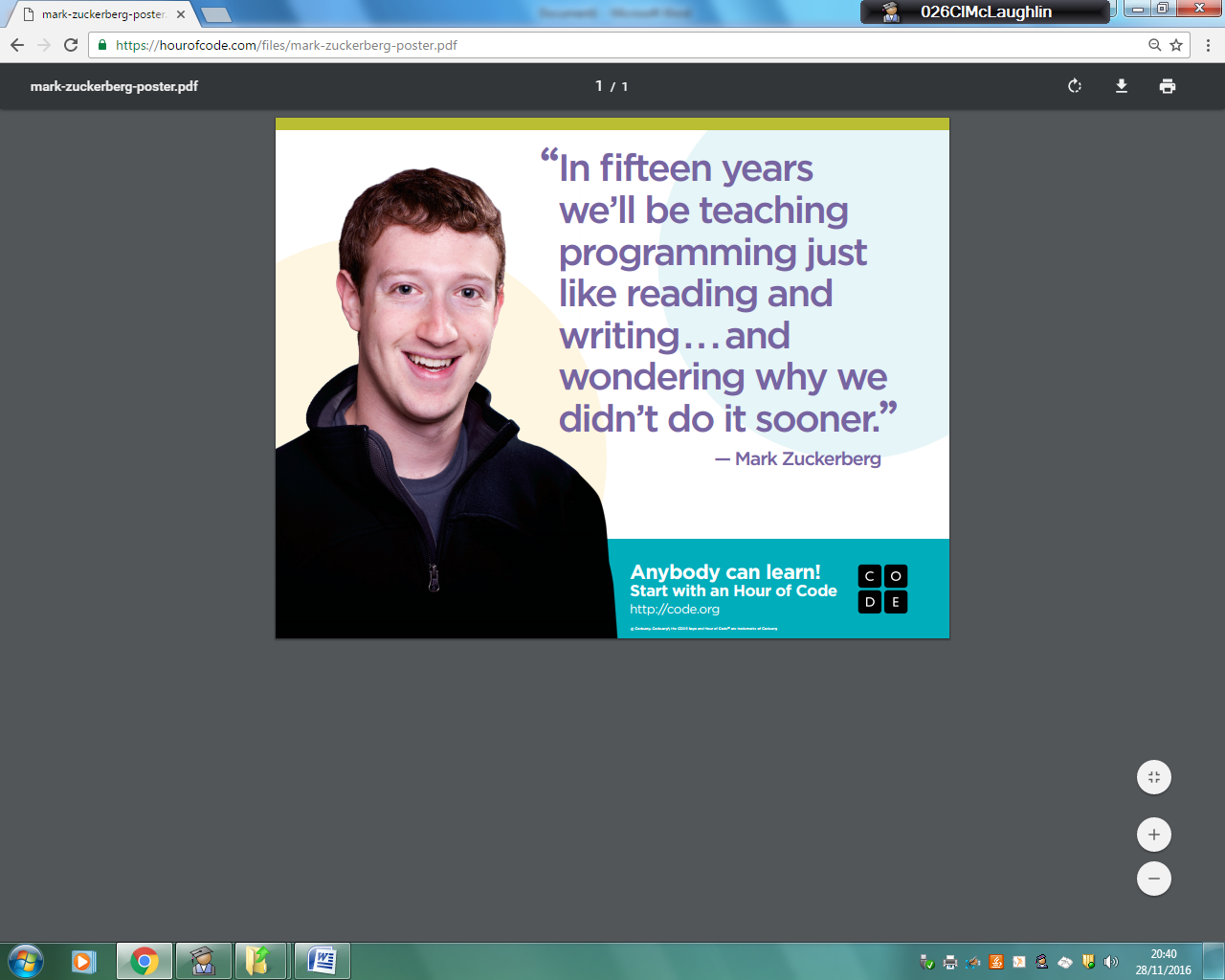 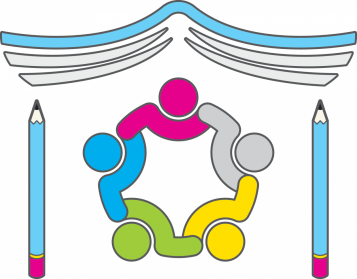 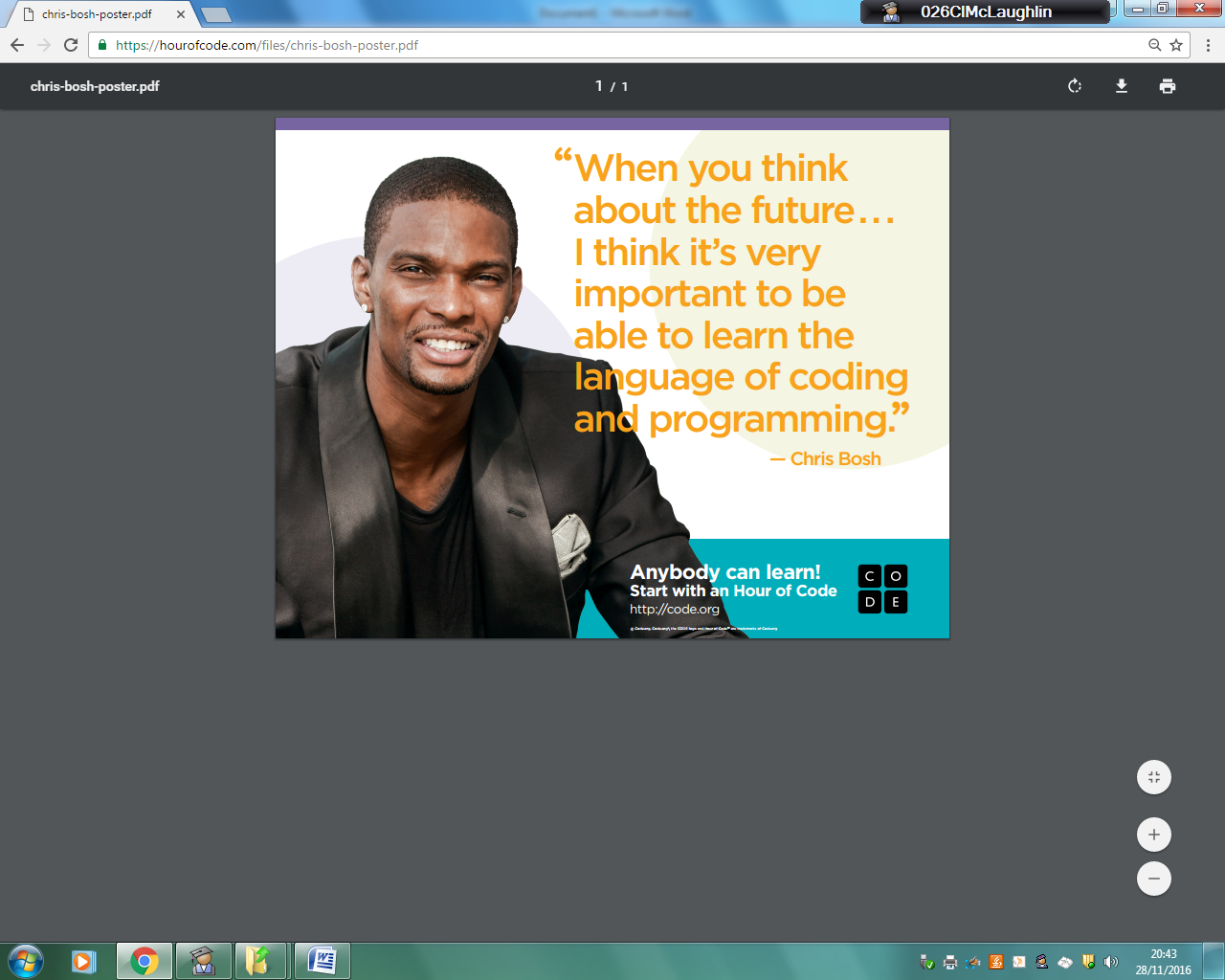 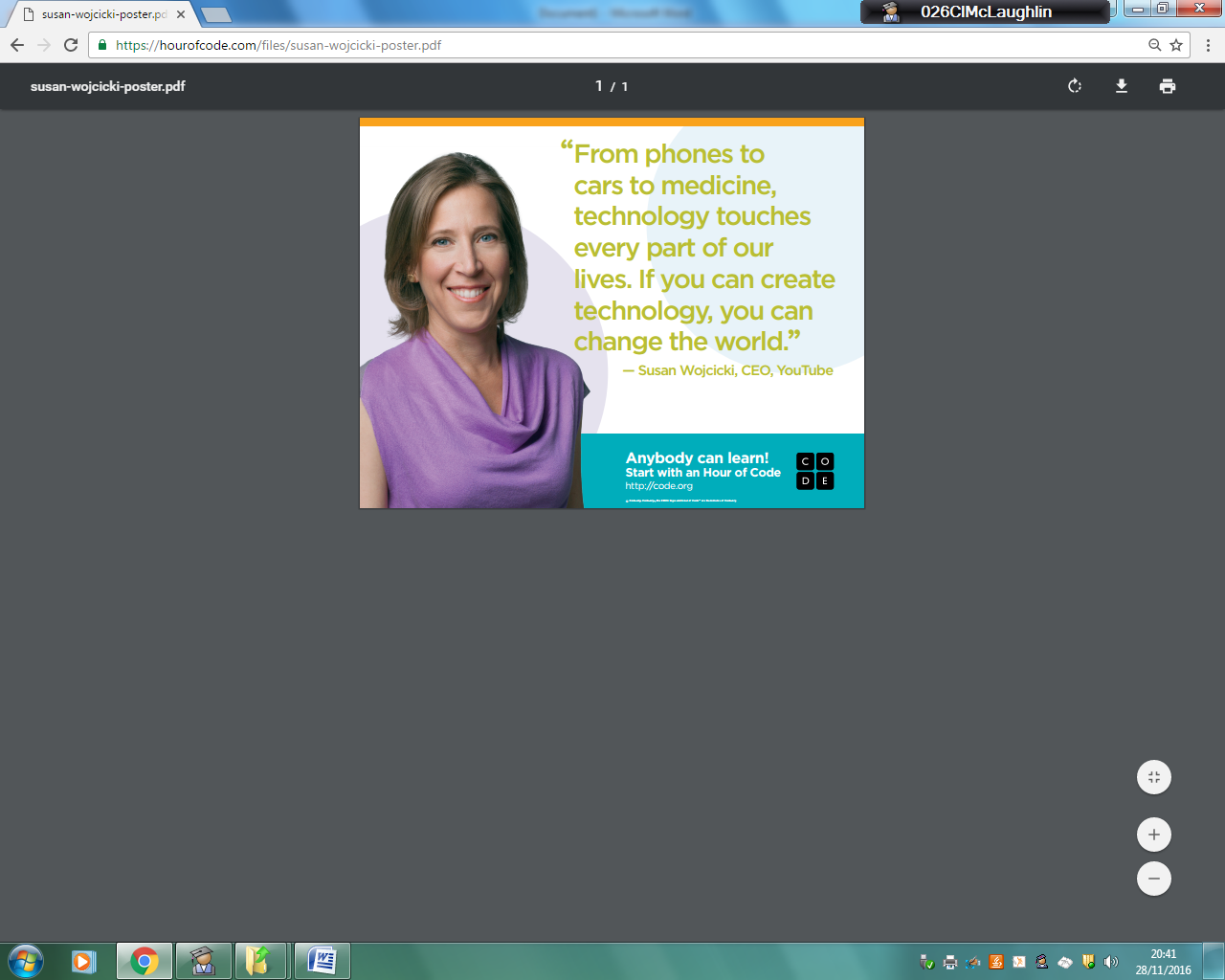 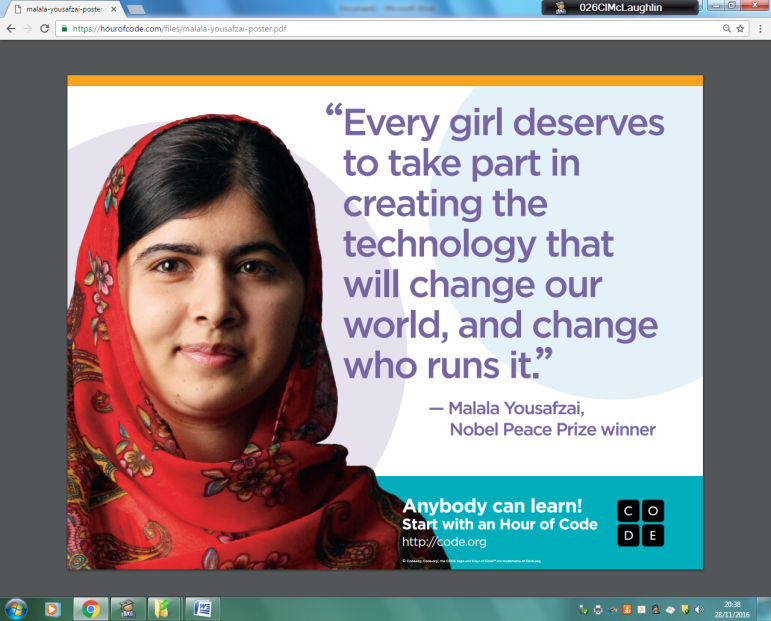 Thanks so much for your written feedback! Please return this Feedback Sheet with photo (if permitted). If you prefer, photos and feedback quotes can be emailed to cmclaughlin@turnbull.e-dunbarton.sch.uk Feedback Sheet – Family Learning HomeworkTurnbull High School Families are invited to learn more about Coding!Once you have participated in The Hour of Code, we would like some Feedback from you in the style of the comments above to say what you have learned, and how/why you enjoyed participating in The Hour of Code.Name:I worked on The Hour of Code with:My quote about learning about Coding together, and participating in this Global Event:Please continue overleaf if required.Please continue here if required. 